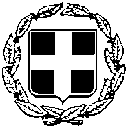 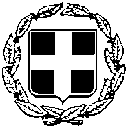 ΕΛΛΗΝΙΚΗ ΔΗΜΟΚΡΑΤΙΑ                                   ANAΡΤΗΤΕΑ ΣΤΟ ΔΙΑΥΓΕΙΑΥΠΟΥΡΓΕΙΟ ΕΡΓΑΣΙΑΣ ΚΑΙΚΟΙΝΩΝΙΚΩΝ ΥΠΟΘΕΣΕΩΝ ΓΕΝΙΚΗ ΓΡΑΜΜΑΤΕΙΑ ΕΡΓΑΣΙΑΣ				Αθήνα,  31/12/2021	ΓΕΝΙΚΗ Δ/ΝΣΗ ΕΡΓΑΣΙΑΚΩΝ ΣΧΕΣΕΩΝ,		          Αρ. Πρωτ.: 109435ΥΓΕΙΑΣ ΚΑΙ ΑΣΦΑΛΕΙΑΣ ΣΤΗ ΕΡΓΑΣΙΑ ΚΑΙΕΝΤΑΞΗΣ ΣΤΗΝ ΕΡΓΑΣΙΑΔ/ΝΣΗ ΕΝΤΑΞΗΣ ΣΤΗΝ ΕΡΓΑΣΙΑ Ταχ. Δ/νση : Σταδίου 29Ταχ. Κώδικας : 10110, Αθήνα				Α Π Ο Φ Α Σ ΗΤηλ. : 2131516596, -093, -112ΟΙ ΥΠΟΥΡΓΟΙΟΙΚΟΝΟΜΙΚΩΝ ΚΑΙ   ΕΡΓΑΣΙΑΣ ΚΑΙ ΚΟΙΝΩΝΙΚΩΝ ΥΠΟΘΕΣΕΩΝ   Έχοντας υπόψη: Το άρθρο 121 του ν. 4764/2020 «Ρυθμίσεις για την προστασία της δημόσιας υγείας από τις συνέπειες της πανδημίας του κορωνοϊού COVID-19, την ενίσχυση των μέσων μαζικής μεταφοράς, την επιτάχυνση της απονομής των συντάξεων, τη ρύθμιση οφειλών προς τους Οργανισμούς Τοπικής Αυτοδιοίκησης και άλλες κατεπείγουσες διατάξεις» (Α’ 256), όπως τροποποιήθηκε με το άρθρο 42 του ν.4778/2021 «Μισθολόγιο, ζητήματα ανθρώπινου δυναμικού της Απεξάρτησης Αρχής δημοσίων Εσόδων και άλλες επείγουσες διατάξεις» (Α΄26).Το άρθρο δέκατο τρίτο της από 14/3/2020 Πράξης Νομοθετικού Περιεχομένου «Κατεπείγοντα μέτρα αντιμετώπισης της ανάγκης περιορισμού της διασποράς του κορωνοϊού COVID-19» (Α’ 64), όπως αυτή κυρώθηκε με το άρθρο 3 του ν. 4682/2020 (Α΄ 76).Τον ν. 4270/2014 «Αρχές δημοσιονομικής διαχείρισης και εποπτείας (ενσωμάτωση της Οδηγίας 2011/85/ΕΕ) - δημόσιο λογιστικό και άλλες διατάξεις» (Α΄ 143), όπως ισχύουν.Τον ν. 4622/2019 «Επιτελικό Κράτος: οργάνωση, λειτουργία και διαφάνεια της Κυβέρνησης, των κυβερνητικών οργάνων και της κεντρικής δημόσιας διοίκησης» (Α’ 133).Τον ν. 1545/1985  «Εθνικό σύστημα προστασίας  από  την  ανεργία  και  άλλες διατάξεις» (Α' 91).Τον ν. 2956/2001 «Αναδιάρθρωση Ο.Α.Ε.Δ. και άλλες διατάξεις» (Α’ 258). Τα στοιχεία γ΄ και ε΄ της παρ. 1 του άρθρου 6 του Κανονισμού (ΕΕ) 2016/679 του Ευρωπαϊκού Κοινοβουλίου και του Συμβουλίου της 27ης Απριλίου 2016 (Γενικός Κανονισμός για την Προστασία Δεδομένων, «Γ.Κ.Π.Δ.»).Το άρθρο 90 του κώδικα νομοθεσίας για την Κυβέρνηση και τα κυβερνητικά όργανα, που κυρώθηκε με το άρθρο πρώτο του π.δ. 63/2005 Κωδικοποίηση της νομοθεσίας για την Κυβέρνηση και τα κυβερνητικά όργανα (Α΄ 98), όπως ισχύει και διατηρήθηκε σε ισχύ με την παρ. 22 του άρθρου 119 του ν. 4622/2019 (Α΄ 133).Την παρ. 2 του άρθρου 12 του π. δ. 80/2016 «Ανάληψη υποχρεώσεων από τους διατάκτες» (Α΄ 145), όπως ισχύουν.Το π.δ. 134/2017 «Οργανισμός Υπουργείου Εργασίας, Κοινωνικής Ασφάλισης και Κοινωνικής Αλληλεγγύης» (Α΄ 168), όπως ισχύουν.Το π.δ. 142/2017 «Οργανισμός Υπουργείου Οικονομικών» (Α’ 181), όπως ισχύουν.Το π.δ. 81/2019 «Σύσταση, συγχώνευση, μετονομασία και κατάργηση Υπουργείων και καθορισμός των αρμοδιοτήτων τους - Μεταφορά υπηρεσιών και αρμοδιοτήτων μεταξύ Υπουργείων» (Α’ 119).Το π.δ. 83/2019 «Διορισμός Αντιπροέδρου της Κυβέρνησης, Υπουργών, Αναπληρωτών Υπουργών και Υφυπουργών» (Α’ 121).Το π.δ. 84/2019 «Σύσταση και κατάργηση Γενικών Γραμματειών και Ειδικών Γραμματειών/Ενιαίων Διοικητικών Τομέων Υπουργείων» (Α΄ 123). Το π.δ. 62/2020 «Διορισμός αναπληρωτών Υπουργών και Υφυπουργών» (Α’ 155).Το π.δ. 2/2021 «Διορισμός Υπουργών, Αναπληρωτών Υπουργών και Υφυπουργών»  (Α’ 2).Την υπό στοιχεία Υ 70/30.10.2020  απόφαση του Πρωθυπουργού και του Υπουργού Οικονομικών «Ανάθεση αρμοδιοτήτων στον Αναπληρωτή Οικονομικών, Θεόδωρο Σκυλακάκη» (Β’ 4805).Την υπό στοιχεία οικ. 12997/231/23/3/2020 απόφαση Υπουργού Εργασίας και Κοινωνικών Υποθέσεων «Μηχανισμός εφαρμογής των μέτρων στήριξης των εργαζομένων με εξαρτημένη εργασία για την  αντιμετώπιση των επιπτώσεων του κορωνοϊού COVID-19» (Β’ 993).Την υπό στοιχεία οικ. 1638/45/14-1-2021 κοινή υπουργική απόφαση «Όροι και προϋποθέσεις ένταξης στα μέτρα στήριξης επαγγελματιών της τέχνης και του πολιτισμού για τους μήνες Νοέμβριο και Δεκέμβριο 2020» (Β’ 112 & Β΄401 διόρθωση σφάλματος).  Την υπό στοιχεία Δ1α/ΓΠ.οικ. 81558/ 29-12-2021 κοινή υπουργική απόφαση « Έκτακτα μέτρα προστασίας της δημόσιας υγείας από τον κίνδυνο περαιτέρω διασποράς του κορωνοϊού COVID-19 στο σύνολο της Επικράτειας για το διάστημα από την Πέμπτη, 30 Δεκεμβρίου 2021 και ώρα 06:00 έως και τη Δευτέρα, 17 Ιανουαρίου 2022 και ώρα 06:00.» (Β΄6290).Την υπ΄ αρ. 109378/30-12-2021 εισήγηση της Γενικής Δ/νσης Οικονομικών Υπηρεσιών του Υπουργείου Εργασίας και Κοινωνικών ΥποθέσεωνΤην ανάγκη στήριξης  καλλιτεχνών και επαγγελματιών της τέχνης και του πολιτισμού για τον μήνα Ιανουάριο 2022, ένεκα της απαγόρευσης της μουσικής με εντολή δημόσιας αρχής λαμβανομένης υπόψη της τρέχουσας επιδημιολογικής επιβάρυνσης της χώρας και της υποχρέωσης τήρησης των έκτακτων προληπτικών μέτρων προστασίας .Το γεγονός ότι από τις διατάξεις της παρούσας προκαλείται δαπάνη στον Κρατικό Προϋπολογισμό, το ύψος της οποίας εκτιμάται έως το ποσό των πέντε εκατομμυρίων τριακοσίων σαράντα χιλιάδων ευρώ (5.340.000,00€), η οποία βαρύνει τον προϋπολογισμό εξόδων του Υπουργείου Εργασίας και Κοινωνικών Υποθέσεων οικονομικού έτους 2022(ΕΦ 1033-501-0000000, ΑΛΕ 2310989899), ΑΠΟΦΑΣΙΖΟΥΜΕΚαθορίζουμε τους όρους και τις προϋποθέσεις ένταξης στα μέτρα στήριξης επαγγελματιών της τέχνης και του πολιτισμού, δικαιούχων της αποζημίωσης ειδικού σκοπού, για τον μήνα Ιανουάριο 2022, καθώς και τη διαδικασία καταβολής της αποζημίωσης ως εξής:Οι όροι και προϋποθέσεις ένταξης στα μέτρα στήριξης καλλιτεχνών και επαγγελματιών της τέχνης και του πολιτισμού για τον Ιανουάριο 2022 καθορίζονται με απόφαση του Υπουργού Εργασίας και Κοινωνικών Υποθέσεων Κωστή Χατζηδάκη και του αναπληρωτή Υπουργού Οικονομικών Θοδωρή Σκυλακάκη. Προβλέπεται συγκεκριμένα ότι:1.Δικαιούχοι αποζημίωσης ειδικού σκοπού για τον Ιανουάριο 2022  είναι οι καλλιτέχνες και επαγγελματίες της τέχνης και του πολιτισμού, οι οποίοι ήταν εγγεγραμμένοι έως και την 10.01.2021 στην ειδική ηλεκτρονική πλατφόρμα: artandcultureprofessionals.services.gov.gr στο ΠΣ ΕΡΓΑΝΗ του Υπουργείου Εργασίας και Κοινωνικών Υποθέσεων σε συγκεκριμένες ειδικότητες που είναι οι εξής: 2. Οι καλλιτέχνες είναι δικαιούχοι της αποζημίωσης των 534 ευρώ για τον Ιανουάριο 2022 εφόσον: α) δεν έχουν σύμβαση εξαρτημένης εργασίας σε κάποιον εργοδότη, κατά τη διάρκεια του μήνα αυτού β) δεν είναι δικαιούχοι και έλαβαν ή λαμβάνουν ή θα λάβουν τακτική επιδότηση ανεργίας από τον  ΟΑΕΔ για το ανωτέρω χρονικό διάστημα καιγ) δεν λαμβάνουν την αποζημίωση  σκοπού από οποιαδήποτε αιτία.3. Προκειμένου να λάβουν την αποζημίωση οι καλλιτέχνες υποβάλλουν υποχρεωτικά ηλεκτρονική αίτηση - υπεύθυνη δήλωση για τον μήνα Ιανουάριο 2022 στην ηλεκτρονική πλατφόρμα supportemployees.services.gov.gr του Υπουργείου Εργασίας και Κοινωνικών Υποθέσεων, χωρίς να απαιτείται υπεύθυνη δήλωση εργοδότη. Εκεί δηλώνουν τα προσωπικά τους στοιχεία και τα στοιχεία του προσωπικού τους τραπεζικού λογαριασμού (ΙΒΑΝ). 4. Η καταβολή της αποζημίωσης ειδικού σκοπού πραγματοποιείται κατόπιν διασταύρωσης και ελέγχου των στοιχείων που τηρούνται στην ειδική ηλεκτρονική πλατφόρμα artandcultureprofessionals.services.gov.gr, στο Π.Σ. ΕΡΓΑΝΗ, στον ΟΑΕΔ και στους συναρμόδιους φορείς, σε σχέση με τις υποβληθείσες υπεύθυνες δηλώσεις.275ΣΥΝΘΕΤΕΣ, ΜΟΥΣΙΚΟΙ ΜΟΝΩΔΟΙ ΚΑΙ ΠΡΟΣ ΑΥΤΟΥΣ ΕΞΟΜΟΙΟΥΜΕΝΟΙ ΚΑΛΛΙΤΕΧΝΕΣ2750ΣΥΝΘΕΤΕΣ, ΜΟΥΣΙΚΟΙ, ΜΟΝΩΔΟΙ ΚΑΙ ΠΡΟΣ ΑΥΤΟΥΣ ΕΞΟΜΟΙΟΥΜΕΝΟΙ ΚΑΛΛΙΤΕΧΝΕΣ275000ΣΥΝΘΕΤΕΣ, ΜΟΥΣΙΚΟΙ, ΜΟΝΩΔΟΙ ΚΑΙ ΠΡΟΣ ΑΥΤΟΥΣ ΕΞΟΜΟΙΟΥΜΕΝΟΙ ΚΑΛΛΙΤΕΧΝΕΣ275014ΕΝΟΡΧΗΣΤΡΩΤΕΣ275021ΜΟΥΣΙΚΟΙ, ΣΥΝΘΕΤΕΣ ΚΑΙ ΕΚΤΕΛΕΣΤΕΣ314107ΗΛΕΚΤΡΟΛΟΓΟΙ ΧΕΙΡΙΣΤΕΣ ΜΕΓΑΦΩΝΙΚΩΝ ΣΥΣΚΕΥΩΝ314108ΗΛΕΚΤΡΟΛΟΓΟΙ ΧΕΙΡΙΣΤΕΣ ΣΥΣΚΕΥΩΝ ΗΧΟΛΗΨΙΑΣ314109ΕΓΚΑΤΑΣΤΑΤΕΣ ΚΑΙ ΧΕΙΡΙΣΤΕΣ ΜΕΓΑΦΩΝΙΚΩΝ ΣΥΣΚΕΥΩΝ314113ΜΕΓΑΦΩΝΙΚΩΝ ΣΥΣΚΕΥΩΝ, ΕΓΚΑΤΑΣΤΑΤΕΣ ΚΑΙ ΧΕΙΡΙΣΤΕΣ314115ΜΙΚΤΕΣ ΗΧΟΥ314116ΤΕΧΝΙΚΟΙ ΕΓΚΑΤΑΣΤΑΤΕΣ ΜΕΓΑΦΩΝΙΚΩΝ ΣΥΣΚΕΥΩΝ ΓΙΑ ΗΧΗΤΙΚΑ ΕΦΕ314135ΧΕΙΡΙΣΤΕΣ ΕΞΟΠΛΙΣΜΟΥ ΜΙΞΗΣ ΗΧΟΥ314136ΧΕΙΡΙΣΤΕΣ ΜΙΚΡΟΦΩΝΙΚΩΝ ΕΓΚΑΤΑΣΤΑΣΕΩΝ3482ΜΟΥΣΙΚΟΙ, ΤΡΑΓΟΥΔΙΣΤΕΣ ΚΑΙ ΧΟΡΕΥΤΕΣ ΣΕ ΝΥΧΤΕΡΙΝΑ ΚΕΝΤΡΑ ΚΑΙ ΠΑΡΟΜΟΙΟΥΣ ΧΩΡΟΥΣ348200ΜΟΥΣΙΚΟΙ, ΤΡΑΓΟΥΔΙΣΤΕΣ ΚΑΙ ΧΟΡΕΥΤΕΣ ΣΕ ΝΥΚΤΕΡΙΝΑ ΚΕΝΤΡΑ ΚΑΙ ΠΑΡΟΜΟΙΟΥΣ ΧΩΡΟΥΣ348201ΟΡΓΑΝΟΠΑΙΚΤΕΣ ΣΕ ΝΥΧΤΕΡΙΝΑ ΚΕΝΤΡΑ, ΣΤΟΥΣ ΔΡΟΜΟΥΣ ΚΑΙ ΠΑΡΟΜΟΙΟΥΣ ΧΩΡΟΥΣ348202ΜΑΕΣΤΡΟΙ ΟΡΧΗΣΤΡΑΣ ΣΕ ΝΥΧΤΕΡΙΝΑ ΚΕΝΤΡΑ ΔΙΑΣΚΕΔΑΣΗΣ ΚΛΠ.348204ΝΤΙΣΚ ΤΖΟΚΕΪ (DISC-JOCKEY)348205ΜΟΥΣΙΚΟΙ ΣΕ ΝΥΧΤΕΡΙΝΑ ΚΕΝΤΡΑ ΚΑΙ ΠΑΡΟΜΟΙΟΥΣ ΧΩΡΟΥΣ348207ΤΡΑΓΟΥΔΙΣΤΕΣ ΛΑΪΚΗΣ ΜΟΥΣΙΚΗΣ348208ΤΡΑΓΟΥΔΙΣΤΕΣ ΣΕ ΝΥΧΤΕΡΙΝΑ ΚΕΝΤΡΑ348211ΧΟΡΕΥΤΕΣ ΣΕ ΝΥΧΤΕΡΙΝΑ ΚΕΝΤΡΑ348210ΧΟΡΕΥΤΕΣ ΛΑΪΚΩΝ ΧΟΡΩΝ